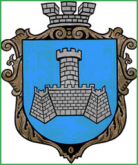 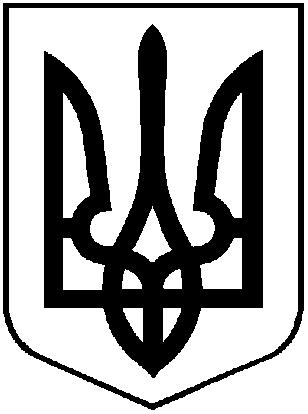 УКРАЇНАХМІЛЬНИЦЬКА МІСЬКА РАДАВІННИЦЬКОЇ ОБЛАСТІВиконавчий комітетР І Ш Е Н Н Явід 27 грудня  2023 року                                                   №809Про погодження КП «Хмільниккомунсервіс»використання будівельних матеріалів для власних потребРозглянувши лист КП «Хмільниккомунсервіс» від 12.12.2023 року №539 щодо необхідності використання будівельних матеріалів для благоустрою територій загального користування в населених пунктах Хмільницької міської територіальної громади, враховуючи службову записку старости Кривошиївського старостинського округу Бадана Д.В. від 05.12.2023 року №5422/01-18, керуючись ст.29, ст.59 Закону України «Про місцеве самоврядування в Україні», виконавчий комітет Хмільницької міської радиВ И Р І Ш И В :Погодити Комунальному підприємству «Хмільниккомунсервіс» Хмільницької міської ради використання будівельних матеріалів, а саме: відсіву в кількості 22 т загальною вартістю 2456,74 грн. (дві тисячі чотириста п’ятдесят шість гривень 74 коп.) без урахування ПДВ для благоустрою території кладовища в с.Кривошиї Хмільницької міської територіальної громади.2.  Контроль за виконанням цього рішення покласти на заступника міського голови з питань діяльності виконавчих органів міської ради Сергія РЕДЧИКА .         Міський голова                                                    Микола ЮРЧИШИН